Veuillez noter que la République d'Arménie, la République d'Azerbaïdjan, la République du Bélarus, la République kirghize et la République d'Ouzbékistan sont également signataires du Document C19/74.______________Conseil 2019
Genève, 10-20 juin 2019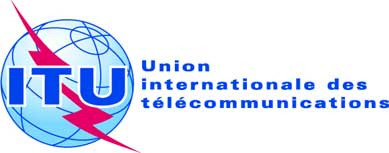 Point de l'ordre du jour: PL 1.7Corrigendum 1 au
Document C19/74-FPoint de l'ordre du jour: PL 1.711 juin 2019Point de l'ordre du jour: PL 1.7Original: russeNote du Secrétaire généralNote du Secrétaire généralcontribution de la fédération de russie, de LA RÉPUBLIQUE D'ARMÉNIE, 
de LA RÉPUBLIQUE D'AZERBAÏDJAN, de LA RÉPUBLIQUE Du BÉLARUS, 
de LA RÉPUBLIQUE KIRGHIZE et de LA RÉPUBLIQUE D'OUZBÉKISTANcontribution de la fédération de russie, de LA RÉPUBLIQUE D'ARMÉNIE, 
de LA RÉPUBLIQUE D'AZERBAÏDJAN, de LA RÉPUBLIQUE Du BÉLARUS, 
de LA RÉPUBLIQUE KIRGHIZE et de LA RÉPUBLIQUE D'OUZBÉKISTANPROJET DE NOUVELLE RÉSOLUTION INTITULÉE "GROUPE D'EXPERTS SUR LE RÈGLEMENT DES TÉLÉCOMMUNICATIONS INTERNATIONALES (EG-RTI)"PROJET DE NOUVELLE RÉSOLUTION INTITULÉE "GROUPE D'EXPERTS SUR LE RÈGLEMENT DES TÉLÉCOMMUNICATIONS INTERNATIONALES (EG-RTI)"